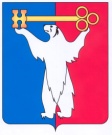 АДМИНИСТРАЦИЯ ГОРОДА НОРИЛЬСКАКРАСНОЯРСКОГО КРАЯПОСТАНОВЛЕНИЕ21.11.2017                                                г. Норильск                                          № 531О внесении изменений в постановление Администрации города Норильска от 19.07.2011 № 365В связи с необходимостью приведения нормативных правовых актов органов местного самоуправления муниципального образования город Норильск в соответствие с Уставом муниципального образования город Норильск, с учетом постановления Администрации города Норильска от 23.05.2013 № 220 «О внесении изменений в постановления Администрации города Норильска»,ПОСТАНОВЛЯЮ:1. Внести в Административный регламент предоставления муниципальной услуги по предоставлению информации об организации дополнительного образования в муниципальных бюджетных учреждениях дополнительного образования в области культуры, утвержденный постановлением Администрации города Норильска от 19.07.2011 № 365 (далее - Административный регламент), следующие изменения:По всему тексту Административного регламента слова «Руководитель Администрации» в соответствующих падежах заменить словом «Глава» в соответствующих падежах.Опубликовать настоящее постановление в газете «Заполярная правда» и разместить его на официальном сайте муниципального образования город Норильск.Настоящее постановление вступает в силу после опубликования в газете «Заполярная правда».И.о. Главы города Норильска		А.В. Малков